        ООО «Металл ПрофАльянс»              ИНН/КПП 5044082553/504401001 , ОГРН  1125044000861 , ОКПО 37567405             р/с 40702810000000004229   к/с 30101810400000000555 Д/О «Солнечногорский» ОАО         «Промсвязьбанк»   БИК 044525555  . Юридический адрес : 141554 , Московская область ,                      Солнечногорский  р-н, Кривцово  д, Истринская  ул, дом № 12                                                                                                    info@proffalianse.ru    Тел. +7(499)340 48 65                     Прайс  от  07.05.2013 УЛИЧНОЕ ИГРОВОЕ ОБОРУДОВАНИЕ                                                                    ГОРКИ   КАЧАЛКИ НА ПРУЖИНАХ КАРУСЕЛИ КачелиИГРОВЫЕ КОМПЛЕКСЫ .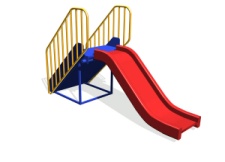 УГ.01Уличная горка  1,0 метрМатериал :пластиковые элементы , бакелизированная фанера, металлоконструкции ( порошковая покраска)Размеры :2300 х800 х1500 29 000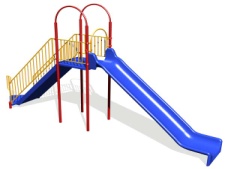 УГ.03Уличная горка 2,0 метра Материал :пластиковые элементы , бакелизированная фанера, металлоконструкции ( порошковая покраска)Размеры :7600 х1000 х350088300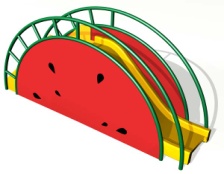 МДГ. 12Уличная горка  «Арбуз»Материал :пластиковые элементы , бакелизированная фанера, металлоконструкции ( порошковая покраска)Размеры :2880 х800 х150042800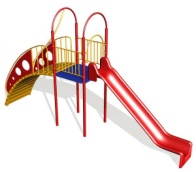 УГ.02Уличная горка 1,5 метраМатериал :пластиковые элементы , бакелизированная фанера, металлоконструкции ( порошковая покраска)Размеры :3400 х600 х220057600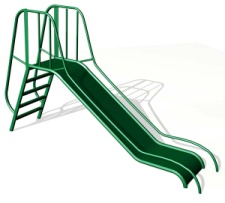 УГ.08Уличная горка 1,0 метрМатериал : металлоконструкции ( порошковая покраска)Размеры :2660 х545 х275021500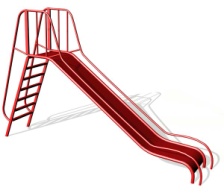 УГ.09Уличная горка  1,5 метраМатериал : металлоконструкции ( порошковая покраска)Размеры :3400 х 600 х 220027500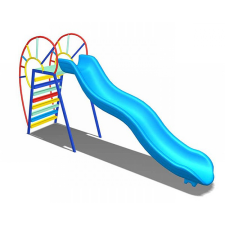 УГ.07Уличная горка «Утёнок»Материал :пластиковые элементы , бакелизированная фанера, металлоконструкции ( порошковая покраска)Размеры :3200 х650 х120023700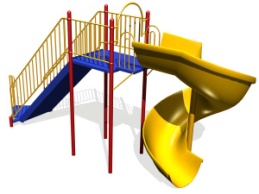 УГ.04 Уличная горка винтоваяМатериал :пластиковые элементы , бакелизированная фанера, металлоконструкции ( порошковая покраска)Размеры :5300 х2200 х3250 99700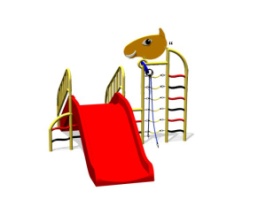 Уличная горка « Зебра»Материал :пластиковые элементы , бакелизированная фанера, металлоконструкции ( порошковая покраска)Размеры :2000 х2500 х160038500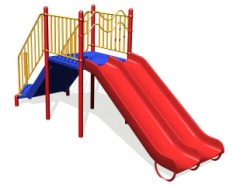 УГ.05Уличная горка  2 скат. 1,0 метрМатериал :пластиковые элементы , бакелизированная фанера, металлоконструкции ( порошковая покраска)Размеры :3200 х1430 х220078529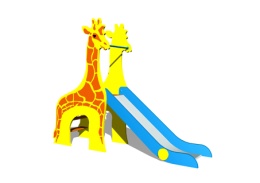 Уличная горка «ЖирафМатериал :пластиковые элементы , бакелизированная фанера, металлоконструкции ( порошковая покраска)Размеры :2100 х550 х170023000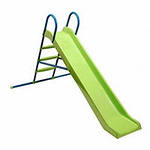 УГ.06Уличная горка  1,0 метрМатериал : металлоконструкции ( порошковая покраска)Размеры :2190 х1300 х 1330 21000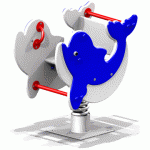 Качалка на пружине «Дельфин»18000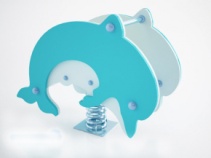 Качалка на пружине «Дельфин» 18000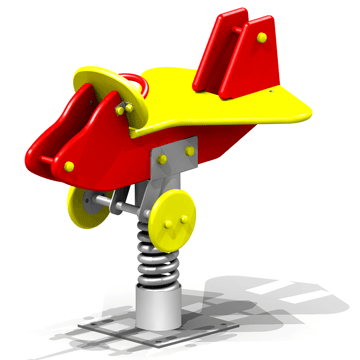 Качалка на пружине «Самолёт»18000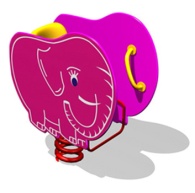 Качалка на пружине «Слон»18000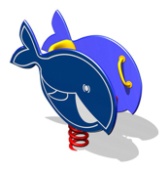 Качалка на пружине «Кит»18000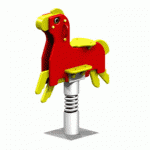 Качалка на пружине «Лошадка»18000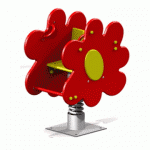 Качалка на пружине «Цветок»18000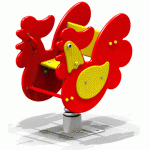 Качалка на пружине «Петушок»18000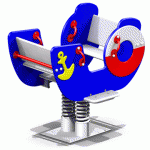 Качалка на пружине «Кораблик»18000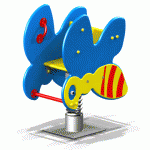 Качалка на пружине «Пчёлка»18000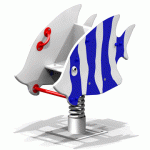 Качалка на пружине «Рыбка»18000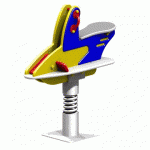 Качалка на пружине «Катер»18000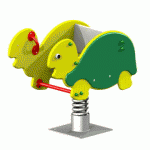 Качалка на пружине «Черепаха»18000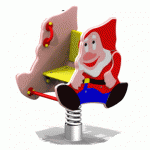 Качалка на пружине «Гномик»18000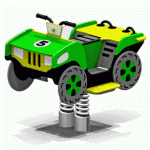 Качалка на пружине «Квадроцикл»24000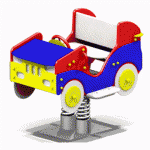 Качалка на пружине «Кабриолет»19000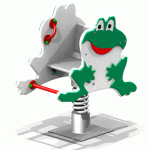 Качалка на пружине «Лягушка»18000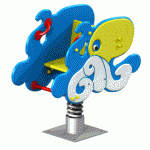 Качалка на пружине «Осьминог»18000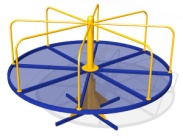 Карусель круглая Материал : металлоконструкции ( порошковая покраска)Диаметр 1900 мм , высота 1000 мм28900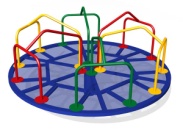 Карусель круглая Материал : металлоконструкции ( порошковая покраска)Диаметр 1900 мм , высота 1000 мм30600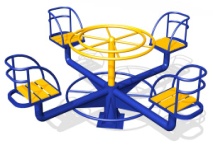 Карусель круглая Материал :пластиковые элементы , металлоконструкции ( порошковая покраска)Диаметр 2300 мм , высота 900 мм25300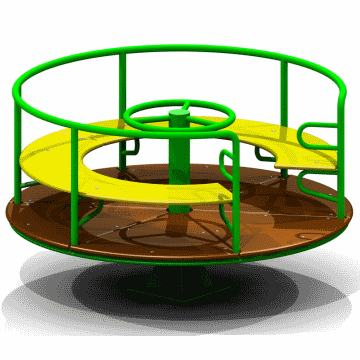 Карусель круглая Материал :пластиковые элементы , бакелизированная фанера, металлоконструкции ( порошковая покраска)Диаметр 1900 мм , высота 1000 мм30100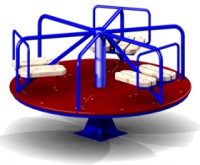 Карусель круглая Материал : бакелизированная фанера, металлоконструкции ( порошковая покраска)Диаметр 2100 мм , высота 1000 мм33100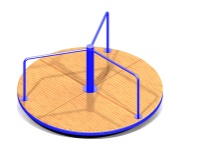 Карусель круглаяМатериал : бакелизированная фанера, металлоконструкции ( порошковая покраска)Диаметр 1900 мм , высота 1000 мм26800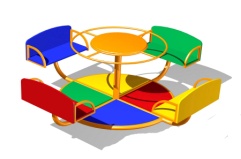 Карусель круглая Материал : бакелизированная фанера, металлоконструкции ( порошковая покраска)Диаметр 2300 мм , высота 900 мм38300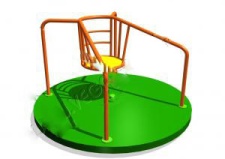 Карусель круглая Материал : бакелизированная фанера, металлоконструкции ( порошковая покраска)Диаметр 1500 мм , высота 800 мм23800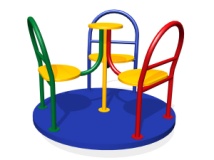 Карусель круглая Материал : бакелизированная фанера, металлоконструкции ( порошковая покраска)Диаметр 2100 мм , высота 1000 мм26300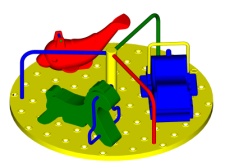 Карусель круглая Материал :пластиковые элементы , бакелизированная фанера, металлоконструкции ( порошковая покраска)Диаметр 2000 мм , высота 900 мм33800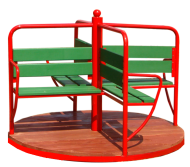 Карусель круглая Материал : бакелизированная фанера, металлоконструкции ( порошковая покраска)Диаметр 2000 мм , высота 1100 мм29600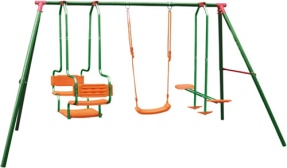 Комплекс  состоит из трех разных качелей: качели веревочные, гондола и двухместные качели. Подходит для детей: 3-10 лет. Металл - сталь, покрытие -порошковая краска. Сидение качелей – пластик.56340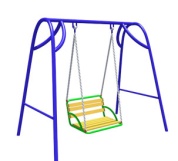 Качели. Подходит для детей: 3-10 лет. Металл - сталь, покрытие -порошковая краска. Сидение качелей – дерево.14320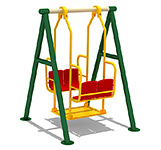 Двухместные качели. Подходит для детей: 3-10 лет. Металл - сталь, покрытие -порошковая краска. Сидение качелей – пластик.25886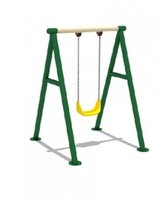 Качели верёвочные . Подходит для детей: 3-10 лет. Металл - сталь, покрытие -порошковая краска. Сидение качелей – пластик.11160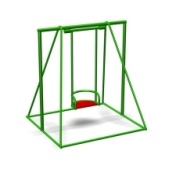 Качели. Подходит для детей: 3-10 лет. Металл - сталь, покрытие -порошковая краска. Сидение качелей – дерево.10814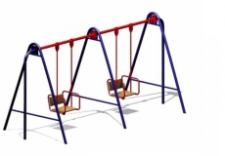  Качели. Подходит для детей: 3-10 лет. Металл - сталь, покрытие -порошковая краска. Сидение качелей – пластик.33120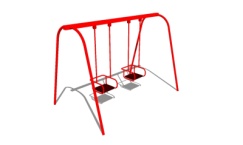 Качели. Подходит для детей: 3-10 лет. Металл - сталь, покрытие -порошковая краска. Сидение качелей – дерево.31070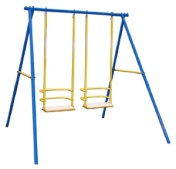 Качели. Подходит для детей: 3-10 лет. Металл - сталь, покрытие -порошковая краска. Сидение качелей –дерево.26335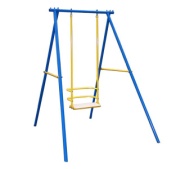 Качели. Подходит для детей: 3-10 лет. Металл - сталь, покрытие -порошковая краска. Сидение качелей – дерево.14835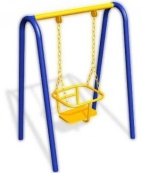 Качели. Подходит для детей: 3-10 лет. Металл - сталь, покрытие -порошковая краска. Сидение качелей – дерево.16340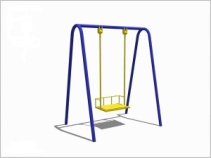 Качели. Подходит для детей: 3-10 лет. Металл - сталь, покрытие -порошковая краска. Сидение качелей – дерево.12500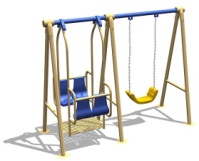 Комплекс  состоит из двух разных качелей: качели веревочные и гондола. Подходит для детей: 3-10 лет. Металл - сталь, покрытие -порошковая краска. Сидение качелей – пластик.33600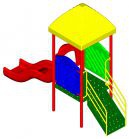 Материал : пластиковые элементы, металлоконструкции (порошковая окраска).Игровые элементы : лестница, скат(материал пластик), купол, площадка.Размеры: 3950 х1250 х3140 64200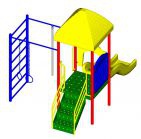 Материал : пластиковые элементы, металлоконструкции (порошковая окраска).Игровые элементы : лестница, скат(материал пластик), шведская стенка , купол, площадка.Размеры: 3950 х2750 х314068750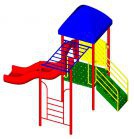 Материал : пластиковые элементы, металлоконструкции (порошковая окраска).Игровые элементы : лестница, несколько скатов(материал пластик), шведская стенка, металлический лаз, площадка, купол, рукоход.Размеры: 3950 х2750 х3140	70150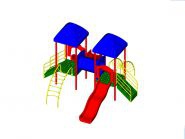 Материал : пластиковые элементы, металлоконструкции (порошковая окраска).Игровые элементы : лестница 2шт., горка скат 2шт.(материал пластик), мостик труба,  металлический лаз 2шт.Размеры: 5400 х4260 х3140111500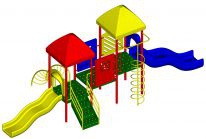 Материал : пластиковые элементы, металлоконструкции (порошковая окраска).Игровые элементы : лестница, горка скат 2шт. (материал пластик),металлический лаз 2шт.Размеры: 7050 х3200 х3340125200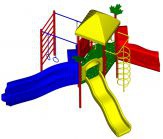 Материал : пластиковые элементы, металлоконструкции (порошковая окраска).Игровые элементы : лестница, горка скат 3шт. (материал пластик), шведская стенка, металлический лаз , гимнастические кольца.Размеры: 5430 х5080 х3540126200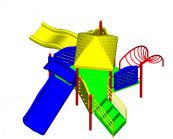 Материал : пластиковые элементы, металлоконструкции (порошковая окраска).Игровые элементы : лестница, горка скат 2шт.(материал пластик), металлический лаз.Размеры: 4245 х4150 х3140129100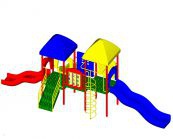 Материал : пластиковые элементы, металлоконструкции (порошковая окраска).Игровые элементы : лестница, горка скат 2шт.(материал пластик), пластиковые счеты,, металлический лаз, мостик .Размеры: 7050 х3900 х3540131800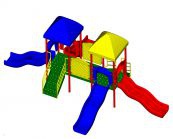 Материал : пластиковые элементы, металлоконструкции (порошковая окраска).Игровые элементы : лестница 2шт., несколько скатов (материал пластик),  мостик .Размеры: 7400 х5400 х3140150500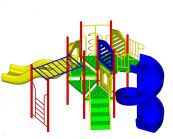 Материал : пластиковые элементы, металлоконструкции (порошковая окраска).Игровые элементы : лестница, горка скат 2шт.(материал пластик), шведская стенка, металлический лаз, рукоход .Размеры: 6300 х3500 х2700134400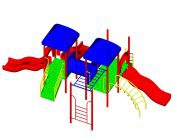 Материал : пластиковые элементы, металлоконструкции (порошковая окраска).Игровые элементы : лестница 2шт., горка скат 3шт. (материал пластик), шведская стенка, металлический лаз , мостик труба, рукоход.Размеры: 7260 х4700 х3140155500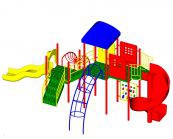 Материал : пластиковые элементы, металлоконструкции (порошковая окраска).Игровые элементы : лестница, скат(материал пластик), скат винтовой, купол, площадка, два металлических лаза, счеты.Размеры: 7620 х4300 х3940164900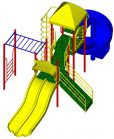 Материал : пластиковые элементы, металлоконструкции (порошковая окраска).Игровые элементы : лестница, двойной скат(материал пластик), винтовой скат, два металлических лаза, купол, площадка, рукоход.Размеры: 7360 х3850 х3940169500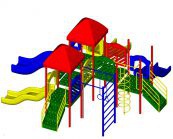 Материал : пластиковые элементы, металлоконструкции (порошковая окраска).Игровые элементы : лестница 2шт., несколько скатов(материал пластик), металлический лаз, шведская стенка, мостик .Размеры: 5550 х5550 х3540235705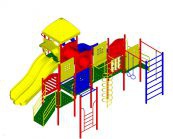 Материал : пластиковые элементы, металлоконструкции (порошковая окраска).Игровые элементы : лестница 2шт., несколько скатов(материал пластик), шведская стенка 2шт., металлический лаз, мостик-труба, рукоход, пластиковые счеты.Размеры: 6500 х5100 х3540286200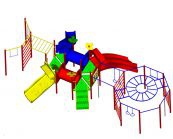 Материал : пластиковые элементы, металлоконструкции (порошковая окраска).Игровые элементы : лестница, несколько скатов(материал пластик), шведская стенка 4шт., мостик-труба 2шт., рукоход 2шт.Размеры: 9300 х6030 х3200288100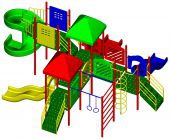 Материал : пластиковые элементы, металлоконструкции (порошковая окраска).Игровые элементы : лестница, три ската(материал пластик), винтовой скат, площадка многоуровневая, кольца гимнастические, лаз металлический.Размеры: 7480 х5770 х3840313500